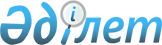 Об утверждении регламента государственной услуги "Представление туристской информации, в том числе о туристском потенциале, объектах туризма и лицах, осуществляющих туристскую деятельность"
					
			Утративший силу
			
			
		
					Постановление акимата Костанайской области от 31 октября 2012 года № 481. Зарегистрировано Департаментом юстиции Костанайской области 21 ноября 2012 года № 3895. Утратило силу - Постановлением акимата Костанайской области от 20 ноября 2013 года № 508      Примечание РЦПИ.

      В тексте сохранена авторская орфография и пунктуация.

      Сноска. Утратило силу - Постановлением акимата Костанайской области от 20.11.2013 № 508 (вводится в действие со дня подписания).      В соответствии с пунктом 4 статьи 9-1 Закона Республики Казахстан от 27 ноября 2000 года "Об административных процедурах" акимат Костанайской области ПОСТАНОВЛЯЕТ:



      1. Утвердить прилагаемый регламент государственной услуги "Представление туристской информации, в том числе о туристском потенциале, объектах туризма и лицах, осуществляющих туристскую деятельность".



      2. Настоящее постановление вводится в действие по истечении десяти календарных дней после дня его первого официального опубликования.      Аким области                                     Н. Садуакасов      СОГЛАСОВАНО:      Начальник ГУ "Управление туризма,

      физической культуры и спорта

      акимата Костанайской области"

      _________________ С. Матвиенко

Утвержден         

постановлением акимата   

от 31 октября 2012 года  

№ 481            Регламент государственной услуги

"Представление туристской информации,

в том числе о туристском потенциале, объектах

туризма и лицах, осуществляющих туристскую деятельность" 

1. Основные понятия

      1. В настоящем Регламенте государственной услуги "Представление туристской информации, в том числе о туристском потенциале, объектах туризма и лицах, осуществляющих туристскую деятельность" (далее - Регламент) используются следующие понятия:



      1) туристская деятельность - предпринимательская деятельность физических или юридических лиц по предоставлению туристских услуг;



      2) лица, осуществляющие туристскую деятельность, - турагенты, туроператоры, инструкторы туризма, а также оказывающие туристские услуги самостоятельно гиды (гиды-переводчики), экскурсоводы;



      3) структурно-функциональные единицы – участвующие в процессе оказания государственной услуги (ответственные лица уполномоченных органов, структурные подразделения государственных органов, государственные органы, информационные системы или их подсистемы) (далее – СФЕ). 

2. Общие положения

      2. Государственная услуга "Представление туристской информации, в том числе о туристском потенциале, объектах туризма и лицах, осуществляющих туристскую деятельность" (далее – государственная услуга) осуществляется в порядке, установленном Стандартом государственной услуги "Об утверждении стандартов государственных услуг в сфере туризма", утвержденным постановлением Правительства Республики Казахстан от 29 августа 2012 года № 1099 и настоящим Регламентом.



      3. Государственная услуга оказывается государственным учреждением "Управление туризма, физической культуры и спорта акимата Костанайской области", адрес которого указан в приложении 1 к настоящему Регламенту (далее – уполномоченный орган).



      4. Форма оказываемой государственной услуги: не автоматизированная.



      5. Государственная услуга оказывается на основании подпункта 12) статьи 12 Закона Республики Казахстан от 13 июня 2001 года "О туристской деятельности в Республике Казахстан".



      6. Государственная услуга оказывается физическим и юридическим лицам (далее – получатели государственной услуги) бесплатно.



      7. Результатом предоставляемой государственной услуги является туристская информация, в том числе о туристском потенциале, объектах туризма и лицах, осуществляющих туристскую деятельность (далее – информация), на бумажном носителе. 

3. Требования к порядку оказания государственной услуги

      8. Государственная услуга оказывается в здании уполномоченного органа, которое оборудовано входом с пандусом, предназначенным для доступа людей с ограниченными физическими возможностями.

      Государственная услуга предоставляется в соответствии с установленным графиком работы с 9.00 часов до 18.00 часов, с перерывом на обед с 13.00 до 14.00 часов, за исключением праздничных и выходных дней (суббота, воскресенье). Прием осуществляется в порядке очереди без предварительной записи и ускоренного обслуживания.



      9. Информация по вопросам оказания государственной услуги размещена на Интернет-ресурсе Министерства индустрии и новых технологии Республики Казахстан: www.mint.gоv.kz и на сайте уполномоченного органа.



      10. Государственная услуга предоставляется в следующие сроки:



      1) срок оказания государственной услуги не должен превышать пяти рабочих дней с момента подачи получателем государственной услуги запроса;



      2) максимально допустимое время ожидания при подаче запроса - не более 30 минут;



      3) максимально допустимое время обслуживания получателя государственной услуги - не более 30 минут.



      11. Оснований для приостановления оказания государственной услуги или отказа в предоставлении государственной услуги не существует.



      12. Этапы оказания государственной услуги:



      1) прием запроса, регистрация специалистом канцелярии уполномоченного органа;



      2)зарегистрированный запрос передается руководителю уполномоченного органа и в последующем ответственному специалисту уполномоченного органа;



      3) ответственный специалист уполномоченного органа оформляет соответствующую информацию по запросу за подписью руководителя уполномоченного органа;



      4) оформленная информация подписывается руководителем уполномоченного органа.

      Способ доставки результата оказания услуги - личное посещение либо по почте.



      13. Минимальное количество лиц, осуществляющих прием документов для оказания государственной услуги в уполномоченном органе, составляет один сотрудник. 

4. Описание порядка действий (взаимодействия)

в процессе оказания государственной услуги

      14. Подтверждением сдачи документов является регистрация (штамп, входящий номер и дата). Для заявителя снимается копия, на которой проставляется отметка о принятии.



      15. Для получения государственной услуги получатель государственной услуги обращается с письменным запросом в произвольной форме в уполномоченный орган.



      16. Информация о туристском потенциале, объектах туризма и лицах, осуществляющих туристскую деятельность заполняются с помощью компьютера, а в случае его отсутствия - шариковой ручкой синего цвета, помарки не допускаются.



      17. В процессе оказания государственной услуги участвуют следующие СФЕ:



      1) руководитель уполномоченного органа;



      2) специалист канцелярии уполномоченного органа;



      3) ответственный специалист уполномоченного органа.



      18. Описание последовательности и взаимодействие административных действий (процедур) СФЕ приведено в приложении 2 к настоящему Регламенту.



      19. Схема, отражающая взаимосвязь между последовательностью административных действий СФЕ, приведена в приложении 3 к настоящему Регламенту. 

5. Ответственность должностных лиц,

оказывающих государственную услугу

      20. Ответственным лицом за оказание государственной услуги является руководитель уполномоченного органа (далее - должностное лицо).

      Должностные лица несут ответственность за реализацию оказания государственной услуги в установленные сроки в соответствии с законами Республики Казахстан.

Приложение 1                   

к регламенту государственной услуги         

"Представление туристской информации, в том числе 

о туристском потенциале, объектах туризма и лицах, 

осуществляющих туристскую деятельность"        Наименование уполномоченного органа

по оказанию государственной услуги

Приложение 2               

к регламенту государственной услуги   

"Представление туристской информации,  

в том числе о туристском потенциале,   

объектах туризма и лицах, осуществляющих 

туристскую деятельность"          Описание последовательности

и взаимодействие административных действий (процедур) СФЕ

Приложение 3               

к регламенту государственной услуги   

"Представление туристской информации,  

в том числе о туристском потенциале,   

объектах туризма и лицах, осуществляющих 

туристскую деятельность"          Схема, отражающая взаимосвязь между последовательностью

административных действий СФЕ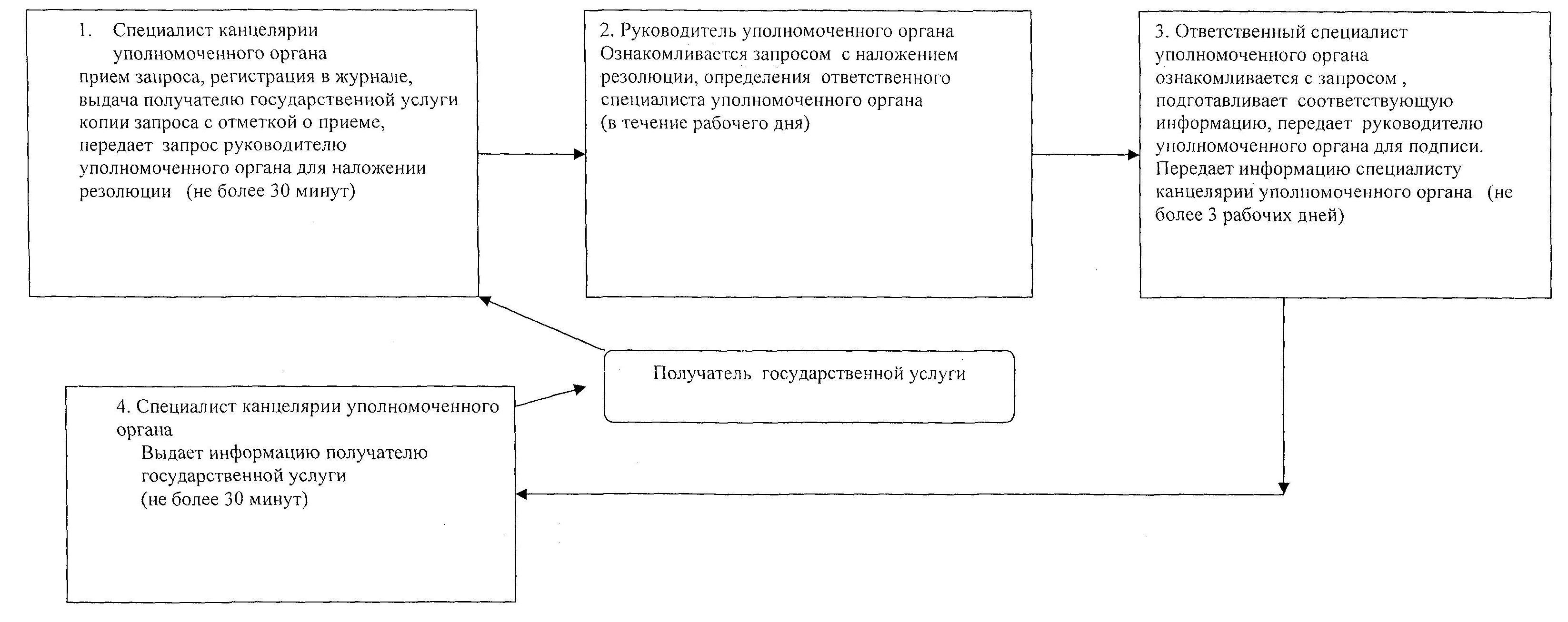 
					© 2012. РГП на ПХВ «Институт законодательства и правовой информации Республики Казахстан» Министерства юстиции Республики Казахстан
				Наименование

уполномоченного

органаАдресКонтактный

телефонЭлектронный адресГосударственное

учреждение

"Управление

туризма, физической

культуры и спорта

акимата

Костанайской

области"110000,

город Костанай,

улица Тарана, 83

кабинет 4258(7142)575-330

8(7142)575-331oblsport@kostanay.kzДействия основного процесса (хода, потока работ)Действия основного процесса (хода, потока работ)Действия основного процесса (хода, потока работ)Действия основного процесса (хода, потока работ)№ действия

(хода, потока

работ)123Наименование

СФЕСпециалист

канцелярии

уполномоченного

органаРуководитель

уполномоченного

органаОтветственный

специалист

уполномоченного

органаНаименование

действия

(процесса,

процедуры,

операции)

и их описаниеПрием запроса,

регистрация

в журнале, выдача

получателю

государственной

услуги копии

запроса с отметкой

о приеме, передает

запрос

руководителю

уполномоченного

органа для

наложения

резолюции.Ознакомление

запросом

с наложением

резолюции,

определения

ответственного

специалиста

уполномоченного

органа.Ознакомление с

запросом, подготовка

соответствующей

информации, передача

руководителю

уполномоченного

органа для подписи.

Передача информации

специалисту

канцелярии

уполномоченного

органа.Форма

завершения

(данные,

документ,

организационно-

распорядитель-

ное решение)Выдача информации

получателю

государственной

услуги.Информация

подписывается

руководителем

уполномоченного

органа.Туристская

информация, в том

числе о туристском

потенциале, объектах

туризма и лицах,

осуществляющих

туристскую

деятельностьСроки

исполненияне более 30 минутв течение

рабочего дняНе более 3 рабочих

дней